فعالية: العدل هو إعطاء كل ذي حق حقهالأهداف: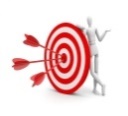  فحص وجهات النظر المختلفة والمتشابهة في المجموعة في موضوع المساواة بين الجنسين.اجياليون يؤمنون بالمساواة بين الرجل والمرأةالفئة المستهدَفة: 13-18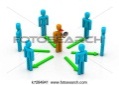 المدة الزمنية: 60 دقيقة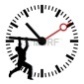 المواد اللازمة: أوراق بيضاء, أقلام تلوين, ملحق 1.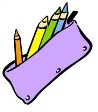 سير الفعالية: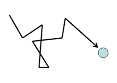 المرحلة الأولى:على المرشد أن يوزع لكل فرد 5 -8 (لكل واحد نفس العدد) أوراق  وأقلام تلوين .هنالك قائمة حقوق في الملحق 1 للمرشد, على المرشد أن يقوم بقراءة قائمة الحقوق بشكل متتابع وبصوت عال أمام المجموعة، وعلى المشتركين أن يعبروا عن كل حق بالرسم ، من المهم التحديد مسبقًا اتجاه الرسم على الورقة – أفقيًا أو عموديًا. من المهم كذلك إعطاء حتى 10 ثوانٍ لكل رسم أو لكل حق.على المرشد أن يكرر هذه الفعالية من 5 – 8 مرات، بحيث يذكر في كل مرة حق آخر.يرتب الأفراد رسماتهم بطريقة متلاصقة بحيث يمكنهم أن يشكلوا بساطا من الرسومات يمكن النظر اليه والتطرق اليه. يجب التأكيد على النقاط التالية:يجب أن يعرض المشتركون نفس الحق كل مرة، وبهذا نعطي المجال للجميع  بالتعبير وإمكانية المقارنة بين الرسومات والتفسيرات المختلفة للحقوق..هل هناك حق معين لفت انتباه  واهتمام المشتركين اكثر من غيره ؟ما هي نقاط التشابه والاختلاف في فهم هذا الحق؟لماذا برأيكم تؤمن أجيال بهذا المبدأ؟ماذا تعني لكم المساواة بين الرجل والمرأة؟المرحلة الثانية:يقرأ المرشد أمام أفراد المجموعة النص التالي:إكتشف علماء كوكبًا جديدًا وفيه ظروف مناسبة لمعيشة الإنسان هناك، ولكن لم يسبق وسكنه احد ولهذا لا -قوانين ولا قواعد تصرف فيه أو تاريخ. ومفروض عليكم السكن على هذا الكوكب ولذلك عليكم أن تصيغوا ضمن مجموعات صغيرة إعلان حقوق.التعليمات للمجموعات الصغيرة:‌1.     اختاروا إسما للكوكب بما يخص موضوع المساواة.2.‌    عليكم صياغة عشرة حقوق تتفقون عليها في المجموعة التي تدعم المساواة بين الرجل والمرأة.على كل مجموعة أن تعرض قائمتها لباقي الأفراد. سجلوها على اللوح.بعدما سجلت كل الحقوق، حللوا القائمة مع المجموعة:هل يوجد تقارب بين بعض من هذه الحقوق؟ وهل يمكن الربط بينها؟هل هناك في القائمة حقوق ذكرت لمرة واحدة فقط؟ هل يجب الإبقاء عليها كجزء من القائمة؟المرحلة الثالثة:بقوم المرشد بتحضير لافتات على أوراق بيضاء مع النصوص التالية: اوافق بشدة, أوافق , لا أوافق, لا ادري. ومن ثم يقوم بتعليق كل من هذه اللافتات في زوايا الغرفة.يقوم المرشد بقراءة نصوص وجمل معينة على مل فرد من أفراد المجموعة أن يذهب باتجاه اللافتات بعد أن يقوم المرشد بقراءة الجمل, اذا كان يوافق مع الجملة فكل من يوافق من الجملة يتوجه إلى جهة المكتوب بها موافق بشدة.الجمل:المرحلة الرابعة:على المرشد أن يكتب على أوراق بيضاء: رجل, امرأة, رجل وامرأة.المرشد يقوم بقراءة صفات معينة والفرد عليه أن يذهب إلى الورقة التي برأيه تناسب صاحب الصفة.طيبة القلب                                التكبرحب الاستطلاع                          المبادرةالمرونة والمسايرة                         الشجاعةالذكاء                                       الجبنالاجتهاد                                     الاستقلاليةالمزاج الحاد والعصبية                    الإصغاءالأنانية                                        الدفءالتقبل                                        التسلطالطموح                                     التفهمالتسامح                                     الثقة بالنفسالحساسية                                   البرودةالاكتراث                                   اللامبالاةالاهتمام بالمظهر الخارجي             التواضعالعناد                                         المسؤوليةالقدرة على القيادة                          الالتزاملنظام                                       حب النميمةكثرة الكلام                                  الغيرةالتنازل                                       البخلالمرحلة الخامسة: تلخيص يعرض المرشد الفيديو التالي للفئة العمرية الكبيرة: 13-18https://www.youtube.com/watch?v=qflg9H3tPPg" وزارة التربية والتعليم - الجندر وعدم المساواة بين الجنسين وكيفية تأثيره على المجتمع"فيديو للفئة العمرية الصغيرة : جيل 10-13https://www.youtube.com/watch?v=PXuiNEaaT4Y#عندي_قصة ح5: مختلفون لكن متساوون"ملحق 1امن شخصي 
 سلامة الجسد
ملجأ من الملاحقات مواطنةشروط عمل ملائمة:
-اجر متساو لعمل متساو-اجر مقبول
-مستوى حياة ملائم
حقوق الإنسان1.  الحق في الحياة والأمن – كل بني البشر يستحقون حماية أمنهم الشخصي. تتجسد هذه الحماية في قوانين تمنع أي عنف من أي نوع كان وفي تفعيل الجيش والشرطة اللذان يحافظان على أمن الدولة في الداخل والخارج.2. الحق في الحرية – تنبع من هذا الحق حقوق كثيرة تمنع تقييد خطاهم مثل: حرية الضمير، حرية العمل، حرية التنقل، حرية الديانة والحرية  من الدين وغيرها.3. الحق في المساواة – يعود مصدر هذا الحق إلى الافتراض الأساسي بأن كل بني البشر قد ولدوا متساوين، ولذلك يتوجب على الدولة أن تتعامل معهم بمساواة بغض النظر عن فروق الدين، القومية، العرق، الجنس، الرأي السياسي أو التفضيل الجنسي. عدم تحقيق المساواة يُعتبر تمييزا.4.  الحق في الكرامة- يعترف هذا الحق بإنسانية بني البشر ويمنع سحق نظرتهم الذاتية لأنفسهم. ينبع من هذا الحق أيضا الحق في السمعة الحسنة والحق في الخصوصية.5.  الحق في التملك- هو حق الإنسان في أن يحتفظ لنفسه بالممتلكات التي جمعها من دون أن يتخوف من أن تنتزع منه. يشمل هذا الحق الممتلكات المادية (الأملاك الملموسة مثل البيت والأثاث) والممتلكات الروحية (ممتلكات غير ملموسة مثل براء اختراع لإنسان أو أغنية قام بتأليفها).6.  الحق في الإجراءات القانونية المنصفة – هذا هو الحق الذي يحمي الإنسان من المس غير المبرّر به في القضاء، لأن من الممكن عندها فرض أشد العقوبات عليه، ولذلك يجب التعامل معه بحذر شديد.الحقوق الاجتماعية1.      الحق في مستوى معيشة لائق  2.      الحق في السكن3.      الحق في العلاج الطبي4.      الحق في التعليم5.     حقوق العاملين وظروف العمل أوافقلا أوافقلا ادريرجلامرأةامرأة ورجل1. تستطيع المرأة أن تكون فعالة في السياسة.2. يقدر الرجل المرأة العاملة.3. الرجل اذكى من المرأة.4. أهم شيء في المرأة هو جمالها.5. الرجل الذي يقوم في الإعمال المنزلية يقلل من قيمته.6. الجانب الاقتصادي في البيت هو من مسؤولية الرجل فقط.7. الزواج هو أهم من المهنة بالنسبة للمرأة.8. الرجل يفضل الفتاة الجميلة.9. الهندسة والتكنولوجيا هما ميدانان للرجال فقط.10. الرجل الذي يبكي ليس برجل.11. يحق للرجل فقط أن يغازل المرأة.12. على الفتاة أن تكون لطيفة وهادئة.13. الاهتمام بالبيت وبالأطفال هو من واجب المرأة فقط.14. تفرح العائلة عندما يولد ولد وتكتئب عندما تولد بنت.